长效抗刮伤抗污防指纹易清洁UV纳米涂层喷涂  高耐磨  抗划伤  耐腐蚀产品型号：RY831一、产品特性     RY831是专为家电产品开发的一种长效抗刮伤抗污防指纹易清洁UV纳米涂层，采用了最新纳米杂化技术。涂层固化后具有很低的表面能，极佳的流平性，优秀的附着力、耐水煮、抗指纹等特性。经该涂层处理后的塑胶板拥有优秀的抗指纹效果，同时拥有抗污、防刮伤、易清洁的特性，表面污渍可以轻松擦除，并且可以增强塑胶的保护、增亮、耐磨和抗污效果。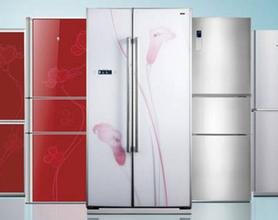 易清洁，表面污垢可以轻松擦除低表面能抗污、防指纹优异高硬度，高耐磨性能防酸碱，抗腐蚀具有良好的疏水疏油性，表面张力<24达因二、应用范围塑胶（PC、ABS、HIPS、PMMA）表面抗污易清洁抗指纹处理塑胶（PC、ABS、HIPS、PMMA）防刮伤耐磨抗黄变处理塑胶（PC、ABS、HIPS、PMMA）防水防油耐腐蚀处理三、技术参数四、施工处理    1，喷涂前先对被涂物件进行表面处理，清除表面上的油污及杂物，要求达到无油污、无尘埃、无水痕    2，处理干净后的表面应及时喷涂，防止重新有灰尘    3，要求施工环境无灰尘、有排风装置或相应的空气吸尘设备，以保证施工质量    4，使用前要充分搅拌均匀，可以采用空气喷涂、浸涂、淋涂方式施工    5，喷出压力：0.3-0.4MPa，喷涂距离：15-25 厘米，推荐漆膜厚度：10-20微米    6，施工温度：10-40 °C，相对湿度：25%-75%    7，施工部件50-70℃ 先烘烤5分钟,再过UV炉8，如需重涂，请用600目-1000目打磨表面，无亮点即可。五、储存建议存储温度：	18～25℃使用期限：        6个月六、包装18公斤/桶七、环保安全建议/运输规则，请阅安全手册分类项目技术指标检测方法理化性能漆膜颜色与外观漆膜平整光滑、透明目测理化性能粘度（涂4杯），S15-20(23±2℃)GB/T 1723-1993理化性能理论涂装面积约16m2 /kg(以15微米干膜计)GB6753.6-1986理化性能固化条件50-70℃ 分钟再 1000-1500mj/cm2(UVA)GB-T1728-1989涂层性能表面硬度4-6H,不同的底材，硬度不一样GB/T 6739-2006涂层性能易清洁特性污垢易擦除纸巾，毛巾涂层性能附着力，级≤1GB 9286-1998涂层性能柔韧性，mm<4mmGB/T 1731-1993涂层性能干膜厚度，微米推荐为:10-20/涂层性能耐水煮100℃/60分钟漆膜不起泡，无脱落GB/T 1732-1993